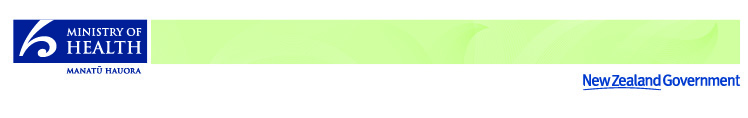 When the EMS Prioritisation Tool needs to be used for Equipment and ModificationsNote - Items can be grouped within the same Service Request when they meet all of the following requirements: a “package” designed to meet the person’s specific needs, and they are available within the same category of accreditation, and the items are within the credentialed level that the EMS Assessor holds. An equipment package covers all components of the solution, ie, the same category of accreditation, which, when combined, forms one solution to meet the person’s specific needs, for example: a standard manual wheelchair, tray, seat cushion and backrest (Wheeled Mobility and Postural Management, Level 1) a power wheelchair with alternative controller and seating system (Wheeled Mobility and Postural Management, Level 2) a bed, mattress and bedrails (Personal Care)a communication device, mounting system, switch and specialist software or application (Communication Assistive Technology, Level 1 or Level 2).Where the package comprises equipment items across 2 credentialed levels (for example, Wheeled Mobility and Postural Management), and the EMS Assessor is only credentialed at Level 1, the EMS Assessor will need to:have a Provisional (in training) credential in the accreditation category and work alongside or liaise with an appropriately credentialed EMS Assessor during the assessment process and seek approval from this credentialed EMS Assessor during completion of the on-line Prioritisation Tool process, or refer the assessment on to an EMS Assessor who holds the appropriate credentialed level of accreditation.  Where the package comprises equipment items across 2 credentialed levels (for example, Wheeled Mobility and Postural Management Levels 1 & 2), and the EMS Assessor is credentialed at Level 2, the EMS Assessor will be able to submit a Service Request for the total package of items.Service TypeRequiredNot RequiredEquipment Ministry of Health List Equipment (Band 1 Equipment )All complex equipment not on the Ministry List (Bands 2 & 3, including refurbished items and equipment to be trialled)Like for Like replacement  equipment Accessories and  modifications to equipment if likely to cost less than $1,000 (excluding GST)Accessories and  modifications to equipment if likely to cost more than $1,000 (excluding GST)Equipment requested through the Service Accreditation processSpectacles requested through Vision Assistive TechnologySpectacles claimed through Children's Spectacle Subsidy  White mobility canes (available through the Blind Foundation)Artificial Larynges requested through Communication Assistive TechnologyHearing Aids (provided through the Hearing Aid Funding Scheme and Hearing Aid Subsidy Scheme Housing ModificationsBasic housing modificationsComplex housing modifications Vehicle Purchase and Modifications Assessment for consideration of vehicle modifications or purchaseVehicle Purchase & Modifications Equipment and Modification Services for people eligible for funding through Long Term Supports Chronic Health ConditionsAll services ‘Required’ as outlined above